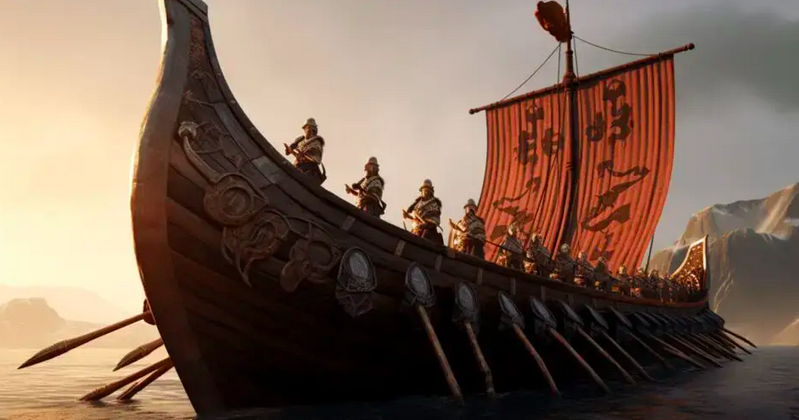 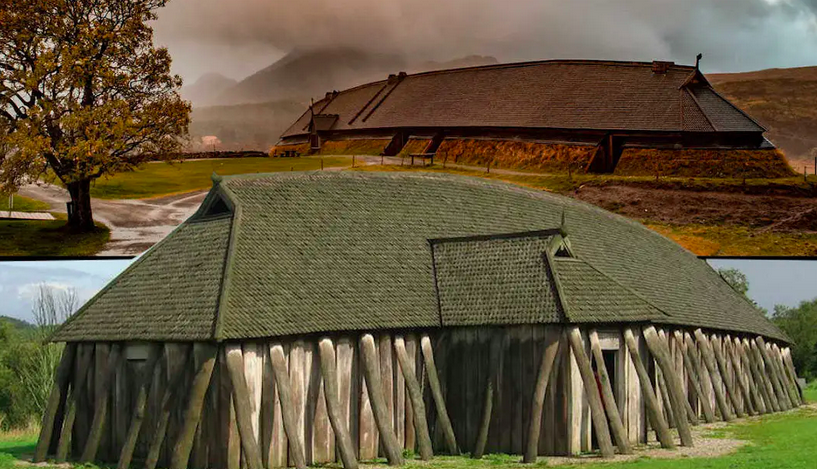 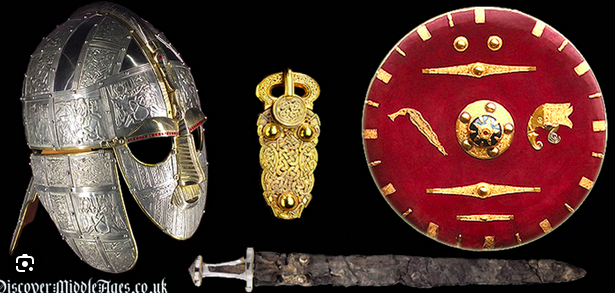 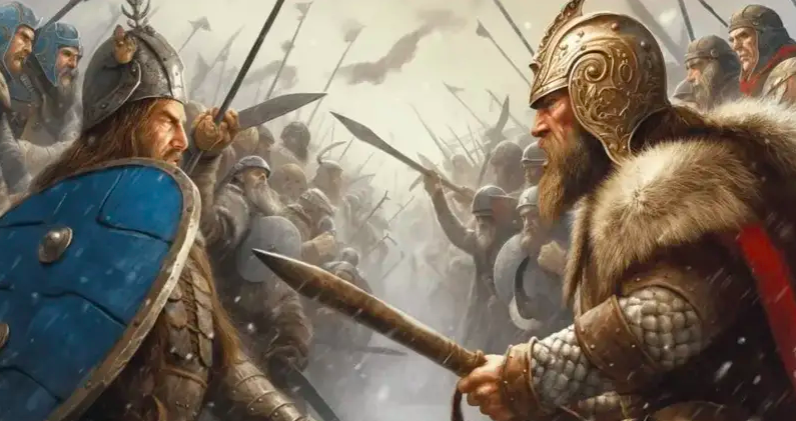 Dear DiaryWrite a diary entry from the perspective of a Viking raiding Britain. What might they have been thinking and feeling at that time?Architect ArtFind out more about a Viking home and then make a model of it.You could use cardboard, lolly sticks or sticks from outdoors for your design. Be creative!Read all about it!Write a short newspaper report about a Viking raid on Britain.Include a catchy headline!Religious VikingsDraw a picture of a Viking God and add information to the picture.What were they the God of? Did they have special powers?Word WizardUse the vocabulary on the Knowledge Organiser to create a word search.Remember there are no spaces!Meal dealResearch a Viking diet and design a meal that would have been perfect for them. 
Can you try making and eating it at home?.Protect yourself!Design your own Anglo-Saxon helmet and shield. How would it represent you?Cartooning ChaosCreate a comic strip about the day in the life of a Viking.Make it eye catching and why not include a Viking raid?Whacky races!Draw and describe a Viking Longship.What were they used for? Who used them? Why were they important?Nutty about Numbers!Make your own maths problem involving a Viking.Can you get a friend to solve it?Did you know!Find 10 interesting facts about the Anglo-Saxons and Vikings ready to present to the class.Find ones that make people say “WOW!”I know it poet!Write an acrostic poem for the word VIKINGS.What could each letter mean?